МИНИСТЕРСТВО СЕЛЬСКОГО ХОЗЯЙСТВА, ПИЩЕВОЙ И ПЕРЕРАБАТЫВАЮЩЕЙ ПРОМЫШЛЕННОСТИ КАМЧАТСКОГО КРАЯПРИКАЗ № 29/22г. Петропавловск-Камчатский			         «16»   февраля    2018 годаВ целях уточнения отдельных положений приказа Министерства сельского хозяйства, пищевой и перерабатывающей промышленности Камчатского края от 27.01.2014 № 29/13 «Об утверждении Порядка предоставления субсидии на возмещение юридическим лицам и индивидуальным предпринимателям, осуществляющим производство хлеба, части транспортных расходов, связанных с доставкой муки для производства хлеба» ПРИКАЗЫВАЮ:В приложение № 1 к Приказу Министерства сельского хозяйства, пищевой и перерабатывающей промышленности Камчатского края от 27.01.2014 № 29/13 «Об утверждении Порядка предоставления субсидии на возмещение юридическим лицам и индивидуальным предпринимателям, осуществляющим производство хлеба, части транспортных расходов, связанных с доставкой муки для производства хлеба» внести следующие изменения:Пункт 6 части 5 Приложения № 1 изложить в новой редакции:«6) предоставление информации об итогах хозяйственной деятельности товаропроизводителей агропромышленного комплекса за год, предшествующий году предоставления субсидии (за исключением получателей субсидии, которые начали хозяйственную деятельность в отчётном финансовом году), по формам и в сроки, установленные Минсельхозпищепромом Камчатского края.»;2) Приложение № 4 к Порядку предоставления субсидии на возмещение юридическим лицам и индивидуальным предпринимателям, осуществляющим производство хлеба, части транспортных расходов, связанных с доставкой муки для производства хлеба, изложить в новой редакции, согласно Приложению  к настоящему Приказу. 2. Настоящий приказ вступает в силу через 10 дней после дня его официального опубликования и распространяется на правоотношения возникшее с 01 января 2018 года.Министр	                                                                                           А.А. Кучеренко СОГЛАШЕНИЕо предоставлении субсидии из краевого бюджета юридическим лицам и индивидуальным  предпринимателям, осуществляющим производство хлеба, на возмещение части транспортных расходов, связанных с доставкой муки для производства хлебаг. Петропавловск-Камчатский                                   «___»____________20___ г.Министерство сельского хозяйства, пищевой и перерабатывающей промышленности Камчатского края, до которого в соответствии с бюджетным законодательством Российской Федерации как получателя бюджетных средств доведены в установленном порядке лимиты бюджетных обязательств на предоставление субсидии на соответствующий финансовый год (соответствующий финансовый год и плановый период) именуемый в дальнейшем «Главный распорядитель как получатель бюджетных средств» в лице______________________________________________________________(наименование должности руководителя Главного распорядителя средствкраевого бюджета или уполномоченного им лица)__________________________________________________________________, (фамилия, имя, отчество)действующего на основании Положения о Министерстве, утвержденного постановлением  Правительства  Камчатского края  от 25 апреля 2011 года  № 153-П с одной стороны, и__________________________________________________________________,(наименование для юридического лица, фамилия, имя, отчество для индивидуального предпринимателя, физического лица)именуемый в дальнейшем «Получатель», в лице___________________________________________________________________________________________(наименование должности лица, представляющего Получателя)__________________________________________________________________, (фамилия, имя, отчество)действующего на основании__________________________________________ __________________________________________________________________,(Устав для юридического лица, свидетельство о государственной регистрации для индивидуального предпринимателя, паспорт для физического лица, доверенность)с другой  стороны,  далее  именуемые «Стороны», в соответствии со статьёй 78 Бюджетного кодекса Российской Федерации, Порядком предоставления субсидии на возмещение юридическим лицам и индивидуальным предпринимателям, осуществляющим производство хлеба, на возмещение части транспортных расходов, связанных с доставкой муки для производства хлеба, утверждённым Приказом Министерства сельского хозяйства, пищевой и перерабатывающей промышленности Камчатского края от 27 января 2014 года № 29/13 (далее – Порядок предоставления субсидии), заключили настоящее Соглашение (далее – Соглашение) о нижеследующем.1. Предмет СоглашенияПредметом настоящего Соглашения является предоставление из краевого бюджета в 2018 году Получателю субсидии на возмещение части затрат юридическим лицам и индивидуальным предпринимателям, осуществляющим производство хлеба, части транспортных расходов, связанных с доставкой муки для производства хлеба» (далее – Субсидия). Финансовое обеспечение предоставления Субсидии2.1. Субсидия предоставляется в соответствии со сводной бюджетной росписью краевого бюджета в пределах лимитов бюджетных обязательств, доведённых Главному распорядителю как получателю бюджетных средств на очередной финансовый год и плановый период.2.2. Субсидия предоставляется по ставке, утвержденной Приказом Министерства сельского хозяйства, пищевой и перерабатывающей промышленности Камчатского края.3. Условия предоставления СубсидииСубсидия предоставляется при выполнении следующих условий:3.1. Соблюдение Получателем ограничений, установленных статьёй 78 Бюджетного кодекса Российской Федерации и Порядку предоставления субсидии.3.2. Предоставление Получателем документов, необходимых для предоставления Субсидии, установленных Порядком предоставления субсидии.3.3. Соблюдение Получателем запрета на осуществление конвертации в иностранную валюту средств Субсидии;3.4. Определение направления расходов, на возмещение которых предоставляется Субсидия, установленных Порядком предоставления субсидии.3.5. Согласие Получателя (за исключением государственных (муниципальных) унитарных предприятий, хозяйственных товариществ и обществ с участием публично-правовых образований в их уставных (складочных) капиталах, а также коммерческих организаций с участием таких товариществ и обществ в их уставных (складочных) капиталах) на осуществление Главным распорядителем как получателем бюджетных средств, предоставившим Субсидии, и органами государственного контроля проверок соблюдения Получателями Субсидии условий, целей и порядка их предоставления.3.6. Иные условия, предусмотренные частью 5 Порядка предоставления субсидии.4. Порядок перечисления субсидииПеречисление Субсидии осуществляется Главным распорядителем как получателем бюджетных средств на счет Получателя, открытый в кредитной организации, не позднее десяти рабочих дней после принятия Главным распорядителем как получателем бюджетных средств решения по результатам рассмотрения им документов. 5. Права и обязанности Сторон5.1. Главный распорядитель как получатель бюджетных средств обязуется:5.1.1. Рассмотреть в порядке и в сроки, установленные Порядком предоставления субсидии, представленные Получателем документы.        5.1.2.  Обеспечить предоставление Субсидии Получателю в порядке и при соблюдении Получателем условий предоставления Субсидии, установленных настоящим Соглашением и Порядком предоставления субсидии.5.1.3. Обеспечить перечисление Субсидии на счет Получателя, открытый в кредитной организации.5.1.4. Осуществлять контроль за соблюдением Получателем условий предоставления Субсидии.5.1.5. В случае если Получателем допущены нарушения условий, предусмотренных настоящим Соглашением и Порядком предоставления субсидии, направлять Получателю требование об обеспечении возврата средств Субсидии в краевой бюджет.5.2. Главный распорядитель как получатель бюджетных средств вправе:5.2.1. Запрашивать у Получателя документы и материалы, необходимые для осуществления контроля за соблюдением условий предоставления Субсидии. 5.3. Получатель обязуется:5.3.1. Обеспечивать выполнение условий предоставления Субсидии, установленных настоящим Соглашением и Порядком предоставления субсидии, в том числе предоставлять Главному распорядителю как получателю бюджетных средств документы, необходимые для предоставления Субсидии, установленные Порядком предоставления субсидии.5.3.2. Обеспечивать исполнение требований Главного распорядителя как получателя бюджетных средств по: 1) устранению факта(ов) нарушения порядка, целей и условий предоставления Субсидии в сроки, установленные указанным требованием;2) возврату средств в краевой бюджет в размере и в сроки, установленные требованием.5.3.3. Обеспечивать предоставление Главному распорядителю как получателю бюджетных средств:1) информации об итогах хозяйственной деятельности товаропроизводителей агропромышленного комплекса по форме согласно приложению № 1 к настоящему Соглашению:а) за год, предшествующий году предоставления субсидии, при заключении Соглашения;б) по итогам года, в котором была предоставлена Субсидия, в срок до 25 числа месяца, следующего за отчётным годом;2) отчета о финансово-экономическом состоянии товаропроизводителей агропромышленного комплекса по формам и в сроки, установленные Министерством сельского хозяйства, пищевой и перерабатывающей промышленности Камчатского края, в случае если срок такого отчета наступил (для предприятий и организаций);3) информации о показателях деятельности Получателя, по формам и в сроки в соответствии с запросами Главного распорядителя как получателя бюджетных средств.5.4. Получатель вправе обращаться к Главному распорядителю как получателю бюджетных средств за разъяснениями в связи с исполнением настоящего Соглашения.6. Ответственность СторонВ случае неисполнения или ненадлежащего исполнения своих обязательств по настоящему Соглашению Стороны несут ответственность в соответствии с законодательством Российской Федерации.7. Заключительные положения7.1. Споры, возникающие между Сторонами в связи с исполнением настоящего Соглашения, решаются ими, по возможности, путем проведения переговоров с оформлением соответствующих протоколов или иных документов. При не достижении согласия споры между Сторонами решаются в судебном порядке.7.2. Соглашение вступает в силу после его заключения Сторонами, но не ранее доведенных лимитов бюджетных обязательств, указанных в пункте 2.1 настоящего Соглашения.7.3. Изменение настоящего Соглашения осуществляется по инициативе Сторон в письменной форме в виде дополнительного соглашения к настоящему Соглашению, которое является его неотъемлемой частью, и вступает в действие после его подписания Сторонами.7.4. Расторжение настоящего Соглашения возможно при взаимном согласии Сторон.7.5. Расторжение настоящего Соглашения в одностороннем порядке возможно в случае нарушения Получателем порядка, целей и условий предоставления Субсидии, установленных Порядком предоставления субсидии и настоящим Соглашением.8. Платежные реквизиты СторонИнформация об итогах хозяйственной деятельности товаропроизводителя агропромышленного комплекса ___________________________________________________________      (наименование Получателя)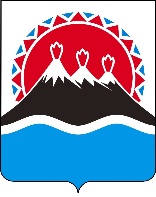 О внесении изменений в приложение № 1 к приказу Министерства сельского хозяйства, пищевой и перерабатывающей промышленности Камчатского края от 27.01.2014 № 29/13 «Об утверждении Порядка предоставления субсидии на возмещение юридическим лицам и индивидуальным предпринимателям, осуществляющим производство хлеба, части транспортных расходов, связанных с доставкой муки для производства хлеба»Приложение к приказу Министерства сельского хозяйства, пищевой и перерабатывающей промышленности Камчатского края« 16»  февраля 2018 г. № 29/22«Приложение № 4 к Порядку предоставления субсидии юридическим лицам и индивидуальным  предпринимателям, осуществляющим производство хлеба, на возмещение части транспортных расходов, связанных с доставкой муки для производства хлебаМинсельхозпищепром Камчатского края,Министерство сельского хозяйства пищевой и перерабатывающей промышленности Камчатского края, . Петропавловск-Камчатский, ул. Владивостокская, д. 2/1 ИНН _____________________, лицевой счет _______________КПП ______________________Получатель:_______________________________Адрес:________________________________________________________Тел.:___________________________ИНН __________________________Расчетный счет _________________Наименование банка ____________________________________________БИК __________________________Кор. счет ______________________КПП __________________________Минсельхозпищепром Камчатского края____________  ______________                                (Ф.И.О.)                        М.П.«_____» __________20____ годаПолучатель_____________   _______________                                           (Ф.И.О.)                           М.П.                                (при наличии)«_____» _____________  20____ годаПриложение № 1 к Соглашению о предоставлении субсидии из краевого бюджета на возмещение расходов, связанных с предоставления субсидии юридическим лицам и индивидуальным  предпринимателям, осуществляющим производство хлеба, на возмещение части транспортных расходов, связанных с доставкой муки для производства хлеба №__        __ от «____»________ 20___ годаПриложение № 1 к Соглашению о предоставлении субсидии из краевого бюджета на возмещение расходов, связанных с предоставления субсидии юридическим лицам и индивидуальным  предпринимателям, осуществляющим производство хлеба, на возмещение части транспортных расходов, связанных с доставкой муки для производства хлеба №__        __ от «____»________ 20___ года№ п/пНаименование показателяНаименование показателяЕд. изм.За 20_____ год122341.Объем отгруженных товаров собственного производства Объем отгруженных товаров собственного производства млн. руб.2.Объём производства продукции в натуральном выражении:Объём производства продукции в натуральном выражении:всеговсеготоннв т.ч. по видам продукциив т.ч. по видам продукциитонн3.Объём производства диетических и обогащенных микро - и макронутриентами продуктовОбъём производства диетических и обогащенных микро - и макронутриентами продуктовтонн4.Сохранение существующих и создание новых рабочих местСохранение существующих и создание новых рабочих местчел./мест5. Производство новых видов продукцииПроизводство новых видов продукцииед.Наименование Получателя:______________________________________Руководитель____________                __________________             (подпись)                 /  Ф.И.О. /                                          М.П.                         (при наличии)».Наименование Получателя:______________________________________Руководитель____________                __________________             (подпись)                 /  Ф.И.О. /                                          М.П.                         (при наличии)».Наименование Получателя:______________________________________Руководитель____________                __________________             (подпись)                 /  Ф.И.О. /                                          М.П.                         (при наличии)».Наименование Получателя:______________________________________Руководитель____________                __________________             (подпись)                 /  Ф.И.О. /                                          М.П.                         (при наличии)».